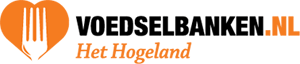  Beste cliënt, De nieuwsbrief van juli. Veel leesplezier toegewenst.Openingstijden winkel gewijzigdDe openingstijden van onze winkel zijn sinds een aantal weken gewijzigd. Alle cliënten hebben een mail hierover gekregen, maar dit is niet bij iedereen overgekomen. Vandaar nog een keer op deze nieuwsbrief. U bent welkom van 13.00 -14.30 uur op de dag dat u bent ingedeeld. Herhaling: Extra winkelmoment op de woensdagmorgen van 10.30 tot 11.30 uurU heeft allemaal 1 x per 2 weken een vaste tijd om bij de voedselbank te winkelen.Daarnaast kunt u gebruik maken van een extra mogelijkheid op woensdag van 10.30 – 11.30 uur. Droge kruidenierswaren zijn deze dag niet verkrijgbaar, maar wel bijvoorbeeld brood, zuivel en groenten.Iedere dinsdag krijgt u in uw mailbox een lijstje met producten die op woensdag te halen zijn.Kennismaken met Sandra Middel van Mensenwerk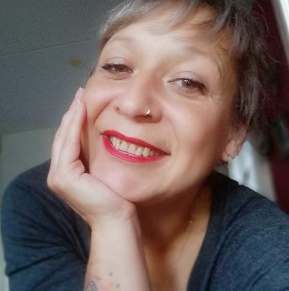 Graag wil ik me even voorstellen.  Mijn naam is Sandra Middel en ik werk nu 2 jaar voor Mensenwerk Hogeland als Ervaringsdeskundige. Misschien hebben jullie mij al eens gezien bij de Voedselbank. De planning is dat ik vanaf dinsdag 16 augustus en vrijdag 19 augustus om de week bij de Voedselbank ben.Waarvoor kom ik bij de Voedselbank? Jullie kunnen bij mij terecht voor hele uiteenlopende vragen:Voedselbank stopt en nu? Kom ik rond met mijn inkomen? Waar heb ik recht op? Schuldsanering stopt en je wilt tips waar je om kunt denken om financieel gezond te blijven?Loop je tegen problemen aan met instanties, familie en of kinderen? Wil je gewoon even ventileren? Je hebt hulp nodig bij….? Je kunt me persoonlijk benaderen tijdens bovengenoemde dagen en we kunnen dan op een kantoortje even privé praten. Je mag me ook bellen op 06-82616659.Ik weet uit eigen ervaring dat het soms fijn is dat er iemand met je mee kijkt of dat je gewoon even van je af wilt praten.Compensatie voor hoge energierekeningEenmalige tegemoetkoming € 800,- voor huishoudens op of onder het sociaal minimum.Mensen met een bijstandsuitkering krijgen dit automatisch op hun rekening.Dit zijn de regelsJe moet 21 jaar of ouder zijn en in de gemeente Het Hogeland wonen. Ook moet de energierekening op jouw naam staan. Verder mag je inkomen niet te hoog zijn. Hieronder staat hoeveel precies. Alle bedragen zijn netto en zonder vakantiegeld. Elk huishouden kan 1 keer een energietoeslag aanvragen.Zoveel inkomen mag je hebbenMeer informatie te vinden op de site van de gemeente Het Hogeland.Mogelijkheden om mee(r) te doen in Het HogelandExtra geld na drie jaar laag inkomenStudeer je niet? En heb je al een lange tijd een laag inkomen en weinig spaargeld? Dan kun je een extra bedrag bovenop je inkomen krijgen (individuele inkomenstoeslag). De hoogte van dit bedrag is afhankelijk van hoe je gezin eruit ziet. Check op hethogeland.nl/meerdoen of je gebruik kunt maken van deze toeslag. Bellen kan ook: 088-3458888. Of vraag het tijdens een gesprek aan je consulent.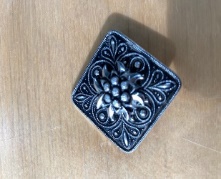 Gevonden op het parkeerterrein!Wie o wie heeft dit verloren? Op te halen bij de AC’s.Speelgoedbank SamVoor ouders/verzorgers van kinderen van 0 t/m 12 jaar die in de gemeente Het Hogeland wonen met een inkomen tot 120% van de voor hun situatie geldende bijstandsnorm.Mennonietenkerkstraat 13, Uithuizen (bij de molen).Open woensdag: 9.00 – 12.00 uur, donderdag 13.00 – 16.00 uurHoe werkt het bij de VoedselbankBent u benieuwd hoe het werkt bij de Voedselbank en wilt u een keertje achter de schermen kijken? Dat kan, u bent van harte uitgenodigd. Maak een afspraak met Wieb Roffel, tel. nr. 06-53589818Mocht u vragen hebben neem dan contact met ons op Cliënten administratie Telefoonnr: 06-16913697Email-adres: intake@voedselbankhethogeland.nlHuishoudenLeeftijdBedrag per maandAlleenstaand21 jaar tot AOW-leeftijd€ 1.245Met partner21 jaar tot AOW-leeftijd€ 1.778AlleenstaandAOW-leeftijd€ 1.383Met partnerAOW-leeftijd€ 1.873